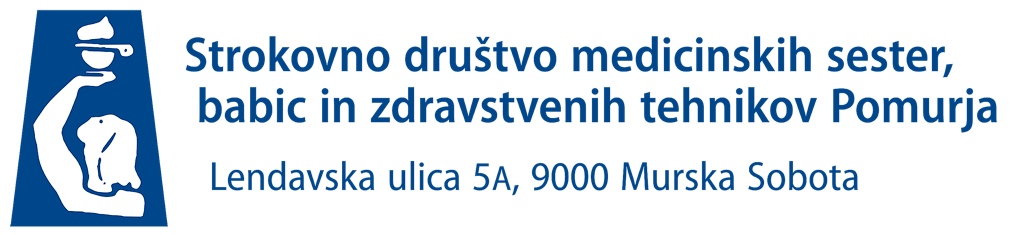 VABILO NA POHOD OB OBALI, STRUNJAN-PACUG-FIESA-PIRAN PORTOROŽ IN NAZAJki bo 10. junija 2023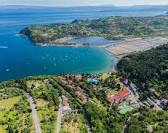 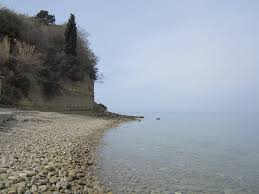 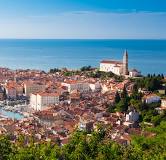 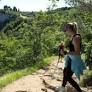 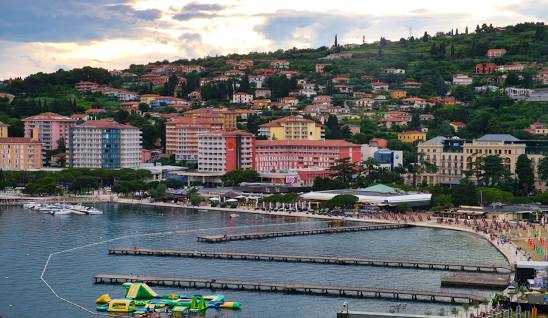 Letos smo se odločili, da ne bo planinskega pohoda, ampak bo pohod ob obali.Odhod iz Murske Sobote ob 6.uri iz parkirišča pri Tušu na Bakovski ulici.Po prihodu v Strunjan bomo začeli s pohodom do kraja Pacug in se potem spustili do Fiese, kjer bomo imeli  krajši postanek. Od tam  gremo ob obali do Pirana, ogled cerkve in nato spust do Tartinijevega trga, daljši postanek in kosilo v restavraciji  Delfin. Po kosilu nadaljujemo pohod  do Portoroža in nato povratek čez tunel nazaj v Strunjan. Dolžina pohoda je cca 12 km ( 3 do 4 ure hoje vse skupaj).Prihod v Mursko Soboto do 20.ure.Za pohod je potrebna primerna obutev ( nizki pohodni čevlji ali podobno).PRISPEVEK POSAMEZNIKA JE  15 EURPrijave pri predsednici Dragici Jošar na telefon 031 354 123 čimprej oziroma do 30. maja zaradi organizacije prevoza.                                                        Vljudno vabljeni                                               predsednica SDMSBZT Pomurja                                                                 Dragica Jošar